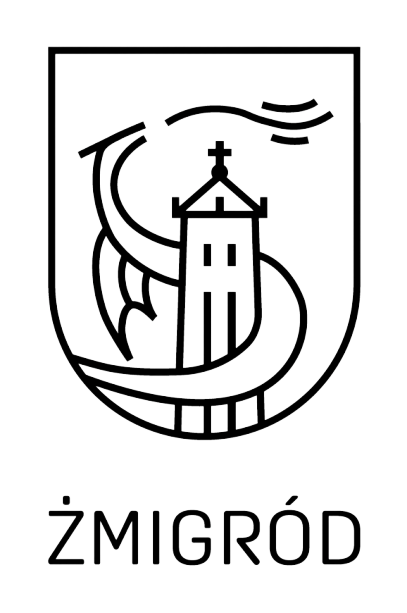 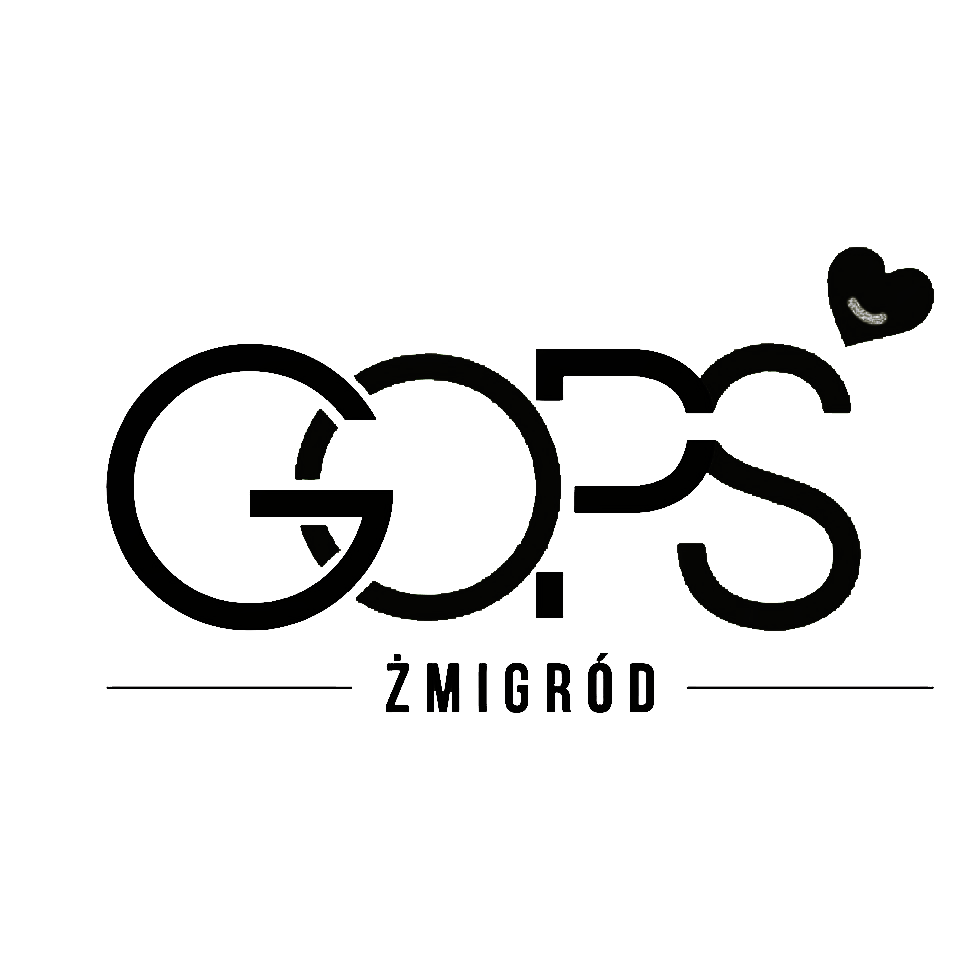 Wniosek o świadczenie pieniężne za zapewnienie zakwaterowania i wyżywienia obywatelom Ukrainy przybywającym na terytorium Rzeczypospolitej Polskiej  w związku z działaniami wojennymi prowadzonymi na terytorium Ukrainy.1. Imię, nazwisko i adres zamieszkania lub nazwa podmiotu składającego wniosek oraz adres:2. PESEL lub NIP składającego wniosek:3. Adres e-mail:                                                         4. Numer telefonu:5. Liczba przyjętych osób:6. Adres miejsca pobytu osób przyjętych na zakwaterowanie:7. Numer rachunku płatniczego, na który wypłacane będzie świadczenie:Oświadczenia wnioskodawcyOświadczam, żezapewniono na własny koszt zakwaterowanie i wyżywienie osobie w  „ karcie osoby przyjętej do zakwaterowania”,   stanowiącej załącznik do niniejszego wniosku;za osobę przyjętą do zakwaterowania na wskazany okres nie wypłacono już świadczenia;za okres, którego dotyczy wniosek, nie otrzymano dodatkowego wynagrodzenia, w tym za wynajem;dane podane we wniosku są prawdziwe.Jestem świadomy odpowiedzialności karnej a złożenie fałszywego oświadczenia. …..………………………………………………..data i podpis osoby składającej oświadczenie ________________________________________________________________________________Na podstawie art. 13 ust. 1 ustawy z dnia 12 marca 2022 r. o pomocy obywatelom Ukrainy             w związku z konfliktem zbrojnym na terytorium tego państwawnoszę o:□ przyznanie □ przedłużenie przyznania- świadczenia pieniężnego za zapewnienie zakwaterowania i wyżywienia obywatelom Ukrainy.Uzasadnienie przedłużenia wypłaty świadczenia powyżej 120 dni: (Wypełnij to pole, jeśli wnioskujesz o przedłużenie przyznania świadczenia)….………………………………………………….data i podpis osoby składającej oświadczenie55-140 Żmigród, 